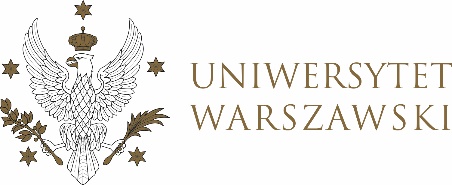 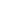 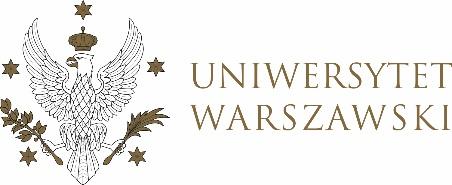 PROJEKT
Druk nr 5UCHWAŁA NR  5/2022RADY DYDAKTYCZNEJ DLA KIERUNKÓW STUDIÓW EUROPEISTYKA, EUROPEISTYKA – STUDIA EUROPEJSKIEz dnia 3 lutego 2022 r.w sprawie zatwierdzenia zagadnień na egzamin dyplomowy (licencjacki) dla kierunku europeistyka Na podstawie § 68 ust. 2 Statutu Uniwersytetu Warszawskiego (Monitor UW
z 2019 r. poz. 190) rada dydaktyczna postanawia, co następuje:§ 1	Rada dydaktyczna zatwierdza listę zagadnień na egzamin dyplomowy (licencjacki) dla kierunku europeistyka  zawartą w Załączniku nr 1 do niniejszej uchwały.§ 2Uchwała wchodzi w życie z dniem podjęcia.Przewodnicząca Rady Dydaktycznej: J.MiecznikowskaZałącznik nr 1z dnia 3.02.2022  do uchwały nr 5/2022 Rady Dydaktycznej dla kierunkówEuropeistyka, Europeistyka – studia europejskieZagadnienia na egzamin dyplomowystudia pierwszego stopnia na kierunku europeistyka System źródeł prawa w Polsce.Prawo pozytywne a prawo natury.Pojęcie i podmiotowość prawna organizacji międzynarodowych.Miejsce prawa międzynarodowego w polskim porządku prawnym.Porównaj spółki prawa handlowego. Omów podstawowe zagadnienia uregulowane w ustawie Prawo prywatne międzynarodowe. Dylematy prawne w relacjach Polski z Unią Europejska.Zasady ustrojowe Unii Europejskiej i skutki ich naruszenia.Omów wolności rynku wewnętrznego.Omów unijne reguły konkurencji mające zastosowanie do przedsiębiorstw oraz do państw członkowskich. Europejski nakaz aresztowania jako ekstradycja? Zasada zaufania jako podstawa współpracy sądowej i policyjnej.Ochrona praw człowieka w Radzie Europy: instrumenty i efektywność.Europejskie systemy ochrony praw człowieka w obronie praworządności.Rada Unii Europejskiej (skład, kompetencje i znaczenie w systemie instytucjonalnym Unii Europejskiej).Komisja Europejska (sposób wyboru, skład, kompetencje i znaczenie w systemie instytucjonalnym Unii Europejskiej).Charakterystyka specjalnych procedur ustawodawczych: rola instytucji w nich uczestniczących i rodzaje przyjmowanych aktów.Trilogi: podmioty uczestniczące, jaką pełnią rolę w procesie legislacyjnym?Podstawowe przyczyny zainicjowania procesów integracyjnych w Europie Zachodniej po zakończeniu drugiej wojny światowej.Rola Francji, Niemiec i Wielkiej Brytanii w procesie integracji europejskiej.Zakres i różnorodność polityk UE, stopień zaangażowania UE w poszczególne polityki .Otwarta metoda koordynacji – istota, znaczenie i realizacja w ramach wybranych polityk unijnych.  Specyfika polityki spójności w Unii Europejskiej w latach 2021-2027.Kryzys migracyjny w 2015 r. – przyczyny, skutki dla Unii Europejskiej.Modele adaptacyjne migrantów w Unii Europejskiej.Cele polityki informacyjnej Unii Europejskiej.Wykorzystanie Internetu jako kanału przekazywania informacji przez Unię Europejską.Jaką rolę odgrywa Polska na rynku wewnętrznym Unii Europejskiej? Główne trendy i cechy.Jakie współcześnie polityki UE uzupełniają funkcjonowanie rynku wewnętrznego UE? Uzasadnij wypowiedź.Stosunki transatlantyckie – główne wyzwania.Partnerstwo Wschodnie – próba oceny.Porównaj założenia neofunkcjonalizmu i federalizmu jako teorii integracji europejskiej.Przedstaw założenia konstruktywizmu w stosunkach międzynarodowych. Czym różni się konstruktywizm od teorii głównego nurtu (realizmu i liberalizmu)?Wymień i scharakteryzuj najważniejsze cechy autorytarnego reżimu politycznego.Podaj i scharakteryzuj trzy podstawowe typy kultury politycznej.Sposób wyboru i pozycja ustrojowa głowy państwa w systemach prezydenckim (Stany Zjednoczone) i parlamentarno-gabinetowych (Polska, Włochy).Charakterystyka instytucji wotum nieufności.Wymień i scharakteryzuj najważniejsze problemy globalne.Wymień i scharakteryzuj uczestników stosunków międzynarodowych.Zasady i ewolucja światowego systemu handlowego.Instrumenty polityki handlowej, ich koszty i skuteczność.W jakim systemie społeczno-gospodarczym chciałby Pan/chciałaby Pani żyć? Przedstaw argumenty.Specyfika europejskiego modelu społecznego.Miejsce senatu w procesie ustawodawczym.Ewolucja instytucji prezydenta w polskim ładzie ustrojowym.Typy i uwarunkowania społeczno-polityczne działalności opozycji politycznej w Polsce Ludowej.Uwarunkowania polityczne, społeczne i ekonomiczne transformacji ustrojowej w 1989 roku w Polsce.Polska w NATO: plusy i minusy.Inicjatywa Trójmorza. Miejsce i rola pośród innych inicjatyw regionalnych.Problem anomii społecznej.Socjalizacja i  jej główne rodzaje.Społeczne i kulturowe aspekty globalizacji.Społeczeństwa nowoczesne a tradycyjne – porównanie.Państwo stróż-nocny i niewidzialna ręka wolnego rynku, z jednej strony, a ubezpieczenia społeczne i interwencjonizm państwowy, z drugiej, jako kroki milowe w postrzeganiu funkcji państwa w praktyce politycznej środowisk liberalnych i ich wpływ na ład społeczny w Europie na przełomie XIX i XX w.Liberalna idea i praktyka państwa dobrobytu i komunistyczna państwa dyktatury proletariatu w rywalizacji o rząd dusz i akceptację liberalizmu bądź komunizmu w Europie w II połowie XX w.